                                                                                                             Załącznik nr 2 SIWZSZCZEGÓŁOWY OPIS TEMATU ZAMÓWIENIA prowadzonego w trybie „przetarg nieograniczony” na „Dostawa zestawu do pomiaru wybranych parametrów materiałów dielektrycznych, czytnika/programatora RFID wraz z wyposażeniem, zestawu hafciarki.”Zadanie nr 1 Dostawa zestawu do pomiaru wybranych parametrów materiałów dielektrycznychOpis:Przedmiotem zamówienia jest urządzenie o nazwie Split Post Dielectric Resonator (SPDR) przeznaczone do wyznaczanie zespolonej przenikalności elektrycznej dla cienkich materiałów dielektrycznych (Rys. 1).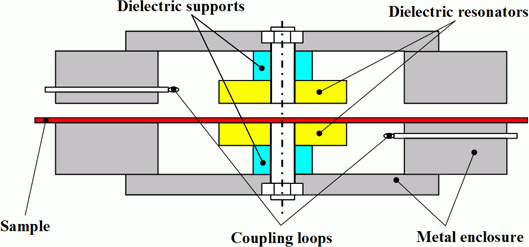 Rys. 1.	Ogólna budowa rezonatora SPDRWymagane parametry:częstotliwość pracy ok. 1,1 GHz;maksymalna grubość mierzonych próbek 6 mm;dokładność pomiaru dla próbki o grubości h: Δεr/εr=±(0,0015 + Δh/h), Δtanδ=±210-5 lub ±0,03tanδ w zależności od tego, która wartość jest większa;współpraca z analizatorami będącymi na wyposażeniu KSEiT na WEiI PRz: Keysight PNA-X N5242A, Keysight N9912A FieldFox;dołączone oprogramowanie do wyznaczania mierzonych parametrów (εr, tanδ) kompatybilne z systemami operacyjnymi Windows;gwarancja 2 lata.Zadanie nr 2 Dostawa czytnika/programatora RFID wraz z wyposażeniemDostawa komponentów FEIG wg poniższej specyfikacji:
1)ID ISC.LRU1002-EU Fixed UHF LR Reader -1 szt.
2)ID CPR74-CUSB Reader Module - 2 szt.
3)ID CAB.USB-B USB Cable - 2 szt.
4) ID CPR.ANT.MUX.M4 Antenna Multiplexer for Reader ID CPR74 - 1 szt.
5) Connection cable between the ID CPR.ANT.MUX.M4 and the ID CPR74 - 1 szt.Ze względu na konieczność zapewnienia ciągłości prowadzonych badań i pełnej kompatybilności z aparaturą specjalistycznego laboratorium RFID KSEiT WEIiI PRz, nie ma możliwości zastosowania innych urządzeń niż wskazane w opisie przedmiotu zamówienia.Zadanie nr 3 Dostawa zestawu hafciarkiZESTAW HAFCIARKIHafciarka ze standardowym wyposażeniem i dedykowanym oprogramowaniem – 1 komplet wg poniższej specyfikacjiparametry hafciarki:dostępne 2 porty USB – jeden zapewniający możliwość podłączenia pamięci USB (wczytywanie wzorów haftów) lub myszki, drugi do łączenia maszyny z komputerem PC w celu przesyłania wzorów haftów;ręczne sterowanie za pomocą ekranu dotykowego (rozmiar ekranu co najmniej 7”);pole haftu o rozmiarach co najmniej 300x180 mm;regulowana prędkość pracy z górną granicą co najmniej 1000 ściegów/minutę;wbudowane co najmniej 200 wzorów haftów;dostępnych co najmniej 15 czcionek;czujnik pozycji stopki;funkcja cięcie nitki między literkami;funkcja zmiany gęstości haftu;licznik wkłuć (ściegów);wyświetlanie kolorów nitek do haftu (numerycznie lub za pomocą nazwy);funkcja specyfikacji czasu wykonywania haftów (dostępna na wyświetlaczu);czujnik zrywu nitki;czujnik tamborka;automatyczne cięcie dolnej i górnej nitki;elektroniczny nawlekacz igły;płynna regulacja naprężenia nitki;funkcja samodzielnego tekstu;chwytacz rotacyjny (szybki system ładowania bębenka);możliwość haftowania sznurkiem;edycja wzorów haftów (co najmniej obrót, odbicie lustrzane, powiększenie, pomniejszenie, zmiana kolorów);funkcja zapamiętywania haftów w wewnętrznej pamięci urządzeniapodgląd haftów;oświetlenie pola pracy ze źródła LED (możliwość sterowania oświetleniem);elektroniczne lub manualne podnoszenia stopki;blokada panelu dotykowego;sygnalizacja audiowizualna wyborów lub błędów użytkownika;zintegrowany przewodnik obsługi maszyny (zainstalowane filmy instruktażowe);funkcja zegara;możliwość zastosowania stopki z laserem;możliwość zastosowania tamborka sprężynowego zapewniającego haftowanie na grubych i trudnych materiałach, np. skóra, skaj, filc;możliwość aktualizacji oprogramowania maszyny za pomocą portu USB;instrukcja w języku polskim;3 lata gwarancji w systemie „door to door”;standardowe wyposażenie hafciarki:metalowa stopka do haftu „W”;tamborek o rozmiarach 300x180 mm;tamborek o rozmiarach 100x100 mm;komplet igieł;10 szpulek;nożyczki;szczoteczka do czyszczenia;komplet śrubokrętów zapewniający prawidłową eksploatację maszyny;uchwyty zabezpieczające szpulkę: mały, średni, duży;siatka na szpulkę;touch pen;przewód USB;pokrowiec na akcesoria;torba (pokrowiec na hafciarkę);dedykowany program PC do projektowania haftów:moduł do ręcznego projektowania haftów;moduł do liternictwa;moduł do automatycznej konwersji plików graficznych na hafty;narzędzie do rysowania;wbudowanych co najmniej 35 czcionek;automatyczna konwersja fotografii do haftu;szybka konwersja clipartów do formatu haftu;licznik ściegów umożliwiający określenie czasu haftowania;możliwość zmian kolejności haftowania obiektów;symulator haftu umożliwiający wykonanie symulacji haftu na ekranie komputera;możliwość importowania i eksportowania plików w formatach: *.pes, *.dst, *.exp, *.pcs, *.vip, *.sew, *.jef, *.csd, *.xxx;edycja parametrów ściegów: zmiana gęstości, dodawanie podszycia.Zestaw startowy do haftowania – 1 komplet wg poniższej specyfikacji:48 kolorowych szpulek (szpulki po 1000 m);4 rodzaje flizelin (próbki o rozmiarach około 90x50 cm);katalogi dostarczanych i opcjonalnie dostępnych nici wybranego producenta.Igły wg poniższej specyfikacji:zestaw 5 igieł do haftowania 75/11 – 4 komplety;zestaw 5 igieł do haftowania 90/14 – 4 komplety;zestaw 5 igieł do haftowania 75/11 do nici hafciarskich i metalicznych (igły typu GOLD zakończone małą kulką oraz powleczone warstwą tytanu) – 4 komplety;zestaw 5 igieł z dużym oczkiem do haftowania nićmi metalicznymi 90/14 – 4 komplety;zestaw 5 igieł do jeansu/denimu, skaju, folii i ceraty 90/14 – 4 komplety;zestaw 5 igieł do jeansu/denimu, skaju, folii i ceraty 100/16 – 4 komplety;igła ze sprężynką do haftowania z wolnej ręki 80/12 – 3 szt.Pozostałe materiały startowe wg poniższej specyfikacji:flizelina biała miękka do haftu maszynowego – 10 m2;flizelina biała sztywna do haftu maszynowego – 10 m2;hydrofolia do haftu maszynowego – 10 m2;pianka do haftu 3D (grubość 3 mm) – 6 m2.